Класс 7 Раздел:  Рукоделие – вязание крючком.Тема урока: Вязание крючком. Панно «Цветы в корзине» Тип урока: урок закрепление  знаний, умений и навыков,                      урок по выполнению практических работ.Методы обучения:  демонстрационный – компьютерная презентация по теме урока; практический - выполнение образцов вязания по схеме.Используемые педагогические технологии на уроке: использование на уроке ИКТ.Цели урока:Дидактическая:закрепить знания обучающихся, полученные на уроках по теме «Вязание крючком».Развивающая: развивать образно – зрительную память, внимание, воображение  при изготовлении вязанных изделий Воспитательная: воспитывать эстетическое восприятие  прекрасного на примере демонстраций изделий Материально – техническое оснащение урока:Крючки для вязания, пряжа, ножницы, натуральные образцы вязанных изделий.Компьютерные презентации. Сеть интернет (онлайн тестирование)Ход урокаI.	Организационный момент – 1 минпроверить присутствие учащихся и внешний вид;проверить готовность к уроку.II.	Постановка цели. Мотивация учебной деятельности учащихся – 3 мин1.Просмотр презентации  «Вязание это модно»  (Приложение 1)2.	Сообщить учащимся тему и цель урока (вступительное слово
педагога).На предыдущих  уроках, а так же   в 5-м и 6-м классах вы изучили основу вязания крючком - цепочку из воздушных петель, полу столбики, столбики, столбики с накидом, вязание по кругу, т.е. приобрели очень ценные и необходимые навыки.Полученные вами умения и навыки должны постепенно усложняться, таким образом, вы будете добиваться все новых успехов.Сегодня мы закрепляем знания и умения полученные на уроках по темам вязание крючком.Тема нашего урока - «Вязание крючком. Панно картина цветов».Объект нашего урока панно «Корзина цветов»III. Актуализация знаний учащихся.  Выполнение теста (Сеть интернет Банк тесто http://www.banktestov.ru/test/?id=30414#)Устный опрос  (Приложение 2 презентация)Чтение схем (Приложение 3)Составление  ажурной схемы  (для выполнения практической работы) (Схемы для слабых учеников Приложение  4. )Физкультминутка(Презентация 5)IV. Практическая работа.       Объект труда -  Панно «Корзина  цветов» (Приложение 1 Слайд 17)Задача: связать по составленной схеме  ажурный цветок  Прежде чем перейти к практике, вы должны знать что... Труд - дело очень важное,Порой,  не безопасное. Правила должны вы знать, Безопасность соблюдать.           Свои знания по охране труда и безопасности трудовых дел вы должны показать, отвечая на мои вопросы «да» или «нет».Крючки для вязания должны быть хорошо отшлифованы. Да. Нет.Хранить крючки надо в целлофановом пакете. Да. Нет.Ножницы на рабочем столе должны лежать с сомкнутыми лезвиями. Да. Нет.Можно ли делать резкие движения крючком в направлении рядом сидящего человека. Да. Нет.Можно ли нить откусывать зубами. Да. Нет.Во время вязания клубок лучше держать в коробочке, стоящей с левой стороны от себя. Да. Нет.7.  Работать нужно только исправным инструментом. Да. Нет.
Ответы: 1-да; 2-нет; 3-да; 4-нет; 5-нет; 6-да; 7-да.Учитель во время работы делает целевые обходы, контролируя правильность выполнения приемов вязания, соблюдение правил безопасности.По окончании работы учащиеся проверяют качество ее выполнения по следующим показателям: (на доске) (Приложение 6)1) полученный образец должен иметь  круглую , плоскую форму;2) все петли должны быть одинакового размера;3) нить после окончания вязания закреплена правильно.По  итогам выполнения  задания  учащиеся прикрепляют своё изделие на панно.V.  Итог урока.1. Проведение демонстрации  выполненных работ.Учащиеся оценивают качество выполненных образцов, по показателям, приведенным выше, выбирают лучшие образцы.2. Анализ урока.	Отметить успешность выполнения заданий  комментируя ошибки, допущенные во время работы, показать лучшие работы учащихся.3. Выставление оценок, их аргументация.Все отметочные данные за урок выставляются в таблицу (приложение 8)VI. Просмотр презентации «Вязанные изделия» (приложение 7)Объект трудаПанно "Корзина  с цветами"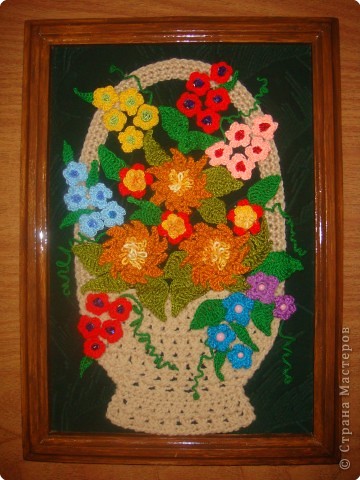 